                    ΝΕΑ ΤΜΗΜΑΤΑΣΤΟ ΠΑΝΕΠΙΣΤΗΜΙΟ ΙΩΑΝΝΙΝΩΝ  ΚΑΙ ΣΤΟ                ΙΟΝΙΟ ΠΑΝΕΠΙΣΤΗΜΙΟ      (μετά την κατάργηση των ΤΕΙ Ηπείρου και Ιονίων νήσων)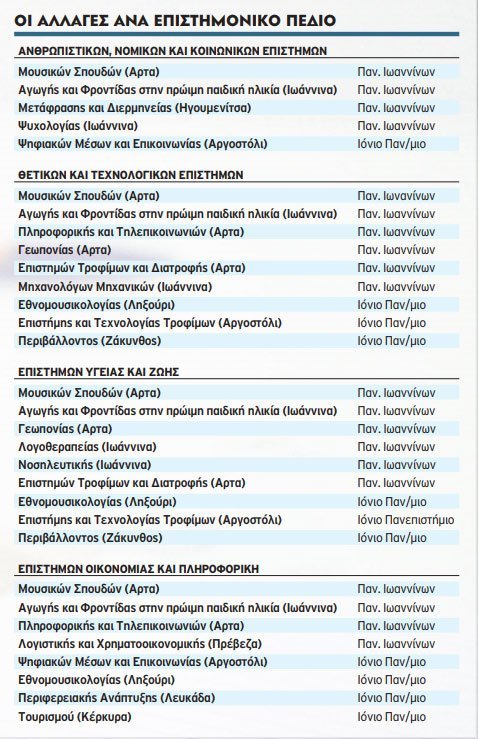 